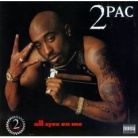 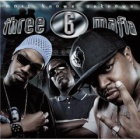 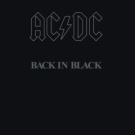 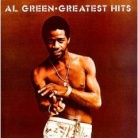 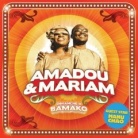 2Pac3 6 MafiaAC/DCAl GreenAmadou & Mariam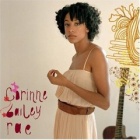 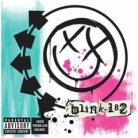 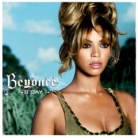 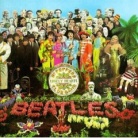 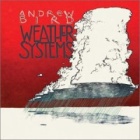 Corinne Bailey RaeBlink 182BeyonceThe BeatlesAndrew Bird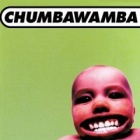 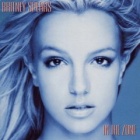 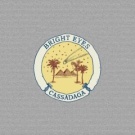 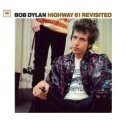 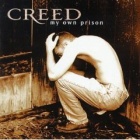 ChumbawambaBritney SpearsBright EyesBob DylanCreed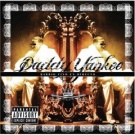 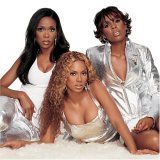 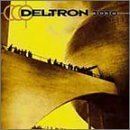 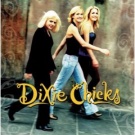 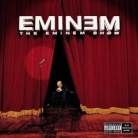 Daddy YankeeDestiny’s ChildDeltron 3030 ChicksEminem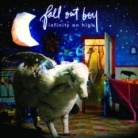 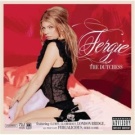 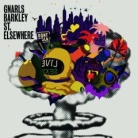 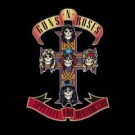 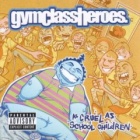 Fall Out BoyFergieGnarls BarkleyGuns N RosesGym Class Heroes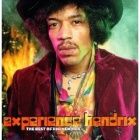 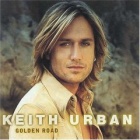 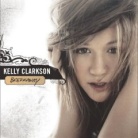 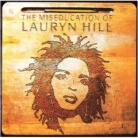 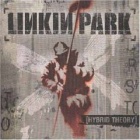 Jimi HendrixKeith UrbanKelly ClarksonLauryn HillLinkin Park